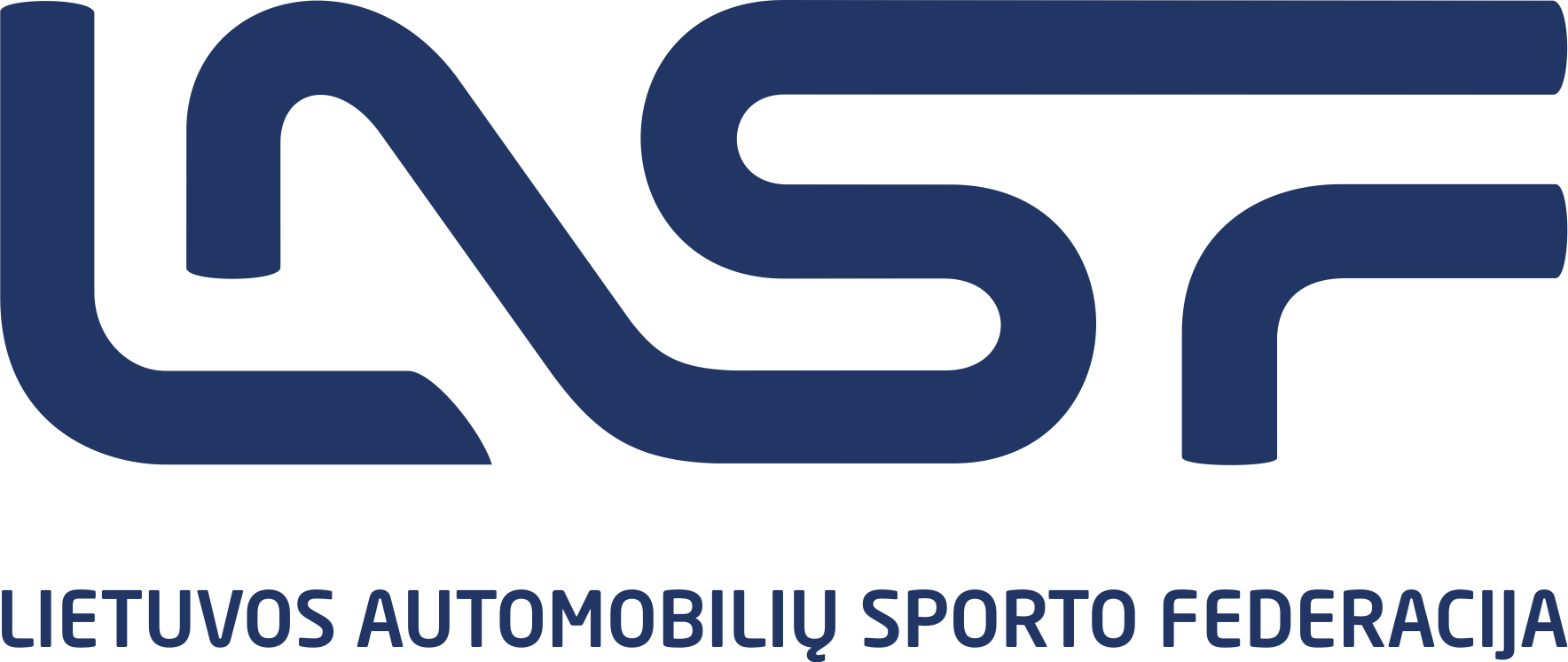 PATVIRTINTA:LASF Kitų sporto šakų komiteto, 2022-01-26 Protokolo Nr.2022-01 2022 m. Lietuvos Street Race čempionato reglamento priedas Nr. 1Čempionato dalyvio paraiškaNorintys dalyvauti 2022 m. Lietuvos Street Race čempionate privalo pateikti šią dalyvio paraišką LASF ir sumokėti nustatytą mokestį.Lietuvos Street Race čempionato dalyvio mokestis: 10 Eurų (šis mokestis bus naudojamas Lietuvos automobilių Street Race apdovanojimų organizavimui).Dalyvio paraiškos priimamos ne vėliau kaip po pirmų dviejų čempionato etapų.Lietuvos automobilių Street Race čempionato dalyvių sąrašas bus skelbiamas www.lasf.lt. (Dalyvis j sqrašq bus įtraukiamas, kai bus gauta originali paraiška ir kai bus sumokėtas mokestis).Pateikdamas šią paraišką, dalyvis patvirtina, kad registruojasi į Lietuvos Street Race  čempionatą.Dalyviui, jo čempionatinė klasė bus priskirta pirmųjų varžybų metu.Aš pareiškiu, kad visi aukščiau pateikti duomenys yra teisingi.Čempionato dalyvis 	 2022	m	(Parašas)	(pildymo data)Informacija:	Siųsti Lietuvos automobilių sporto federacijaiTel. :+370 37 350026	Savanorių pr. 56, 44210 Kaunas, Lietuvawww.lasf.lt	Fax.+370 37 350026; +370 615 46710 lasf@lasf.ltSGC1SGC2SGC3SGC4OCČEMPIONATO DALYVIS (VAIRUOTOJAS)ČEMPIONATO DALYVIS (VAIRUOTOJAS)ČEMPIONATO DALYVIS (VAIRUOTOJAS)ČEMPIONATO DALYVIS (VAIRUOTOJAS)ČEMPIONATO DALYVIS (VAIRUOTOJAS)VardasVardasPavardėPavardėGimimo dataGimimo dataEl. paštasEl. paštasTel. mobilus, el. paštasTel. mobilus, el. paštasAUTOMOBILISAUTOMOBILISAUTOMOBILISAUTOMOBILISAUTOMOBILISMarkėPagaminimo metaiModelisHomologacijos Nr.PAREIŠKĖJASPAREIŠKĖJASPAREIŠKĖJASPAREIŠKĖJASPAREIŠKĖJASPavadinimas